№ п/пНаименование товара, работ, услугЕд. изм.Кол-воТехнические, функциональные характеристикиТехнические, функциональные характеристики№ п/пНаименование товара, работ, услугЕд. изм.Кол-воПоказатель (наименование комплектующего, технического параметра и т.п.)Описание, значениеКачели одинарные КД-01 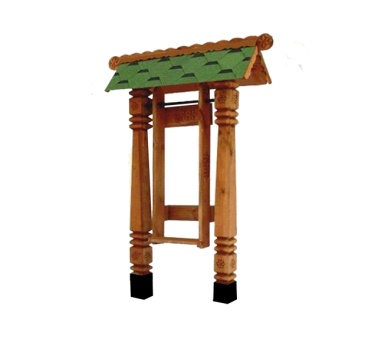 Шт. 1Качели одинарные КД-01 Шт. 1Высота  (мм) 2300Качели одинарные КД-01 Шт. 1Длина  (мм)1300Качели одинарные КД-01 Шт. 1Ширина  (мм)600Качели одинарные КД-01 Шт. 1Применяемые материалыПрименяемые материалыКачели одинарные КД-01 Шт. 1СтолбыВ количестве  2шт.  выполнены из бруса естественной влажности , сечением 150х150 мм. Столбы бетонируются в землю. Столбы имеют геометрический рисунок.Качели одинарные КД-01 Шт. 1Двухскатная крыша В кол-ве 1шт. изготовлено из двух щитов OSB, OSB покрыта гибкой черепицей «Шинглас»Качели одинарные КД-01 Шт. 1Жесткий подвес В кол-ве 1шт. изготовлен из бруса естественной влажности и скрепленный между собой сиденьем и спинкой качели.  Качели одинарные КД-01 Шт. 1Конструктивные особенностисостоящие из:- двух боковых стоек, соединённых: сверху двухскатной крышей.-одного сидения из бруса естественной влажности.- балки для подвеса (металлическая труба Ф32мм, толщина стенки  2.2 мм. Качели одинарные КД-01 Шт. 1Материалыдеревянный брус естественной влажности. Окрашенный порошковой  краской металл.Деревянные детали покрыты антисептиком «Акватекс»Качели одинарные КД-01 Шт. 1Комплектация Столб 2шт.Балка 1щт.Жесткий подвес 1шт.Качели одинарные КД-01 Шт. 1Качели одинарные КД-01 Шт. 1Качели одинарные КД-01 Шт. 1Качели одинарные КД-01 Шт. 1Качели одинарные КД-01 Шт. 1Качели одинарные КД-01 Шт. 1Качели одинарные КД-01 Шт. 1Качели одинарные КД-01 Шт. 1